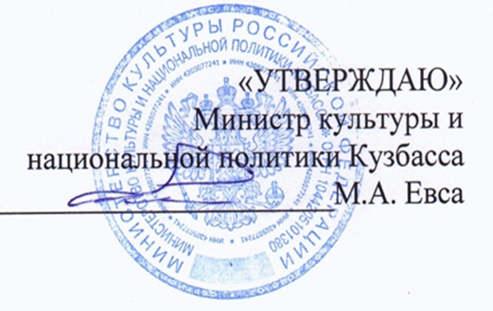 ПОЛОЖЕНИЕI  Международного конкурса концертмейстеров им. В. М. Фуксмана (очно и по видеозаписям)ОБЩИЕ ПОЛОЖЕНИЯ 1.1.    I Международный конкурс концертмейстеров   им. В. М. Фуксмана для пианистов (далее – Конкурс) проводится (очно и по видеозаписям) на базе ГАПОУ «Кемеровский областной музыкальный колледж» с 26 по 28 апреля 2021 года.  1.2. Учредитель Конкурса: Министерство культуры и национальной политики Кузбасса.1.3. Организатор Конкурса: ГАПОУ «Кемеровский областной музыкальный колледж».1.4. Цель Конкурса: выявление и поддержка творческого потенциала концертмейстеров, совершенствование их профессиональных качеств, стимулирование подготовки специалистов в области концертмейстерского искусства.  1.5. Задачи Конкурса:- популяризовать концертмейстерское искусство в детской, молодежной, профессиональной и любительской среде;- создавать условия для развития и реализации творческих способностей одарённых концертмейстеров;- выявлять новые имена талантливых  концертмейстеров;- стимулировать активный обмен опытом в области концертмейстерского искусства между учащимися, студентами образовательных учреждений, профессиональными концертмейстерами и любителями музыки;- повышать квалификацию концертмейстеров;- расширять концертмейстерский репертуар;- совершенствовать профессиональные навыки концертмейстеров всех возрастов.2. СРОКИ И ПОРЯДОК ПРОВЕДЕНИЯ КОНКУРСА2.1. Конкурс проходит  очно и по видеозаписям с 26 по 28 апреля 2021 года. Разрешено исполнение произведений по нотам; 2.2. Документы для участия в Конкурсе принимаются с 1 по 19 апреля 2021 года на  электронный адрес:  metodkomk2020@mail.ru;2.3. Все очные выступления состоятся на концертных площадках. Порядок выступлений и время для репетиций будут оглашены по окончании приема заявок. Минимальное время репетиций  7 минут на участника;2.4. Видеофайлы участников заочных выступлений, представляющие конкурсный материал, должны быть  размещены на сайте http://www.youtube.com/, предоставлены с открытым доступом («для всех») к просмотру видеоматериалов и быть активными. Для участия в Конкурсе необходимо прислать ссылку (ссылки) на видеозапись или видеозаписи. 2.5. Ссылки на видеозаписи участников Конкурса располагаются на сайте колледжа kmk42.ru в разделе «Все мероприятия»/«I Международный конкурс концертмейстеров им. В. М. Фуксмана» в открытом доступе. Наличие доступа к ссылкам  – сфера ответственности конкурсанта. Участники, приславшие неработающие ссылки, не будут оцениваться жюри.2.6. Видеозапись  исполнения участника Конкурса осуществляется на  видеокамеру с одной точки, обеспечивающей обзор концертмейстера и солиста (солистов) в полный рост  единым роликом, без монтажа. Желательно, чтобы камера находилась справа от концертмейстера, расположение камеры – горизонтальное. Принимаются ссылки на домашнее видео, концертная форма обязательна.2.7. Видеофайл называется по имени и фамилии концертмейстера,  указываются его место проживания, направляющее учебное заведение, композитор, произведение (название, опус, номер, тональность, для какого инструмента/голоса написано), фамилия и имя солиста/солистов/коллектива,  например: Петр Петров, г. Прокопьевск, ПОКИ им. Д.А. Хворостовского.С. В. Рахманинов. Романс «Здесь хорошо» ор.27 №7 ми-мажор для голоса и фортепианоСолист  Иванов А. А.  2.8. Требования к видеозаписи конкурсного выступления, которая может быть использована для создания фильма о конкурсе: FullHD (1920/1080);Съёмка со штатива;Качественный звук.2.9. Координаты оргкомитета:650004,  Кемерово, ул. Спортивная, 93, ГАПОУ «Кемеровский областной музыкальный колледж», электронный адрес: metodkomk2020@mail.ruКонтактные телефоны:+7 904 371 69 87 – Олейникова Жанна Вячеславовна+7 913 436 33 24 – Рубанникова Татьяна ВикторовнаЗаявки, поданные позже установленного срока, не рассматриваются. Оргкомитет оставляет за собой право продления срока приема заявок.3. УСЛОВИЯ ПРОВЕДЕНИЯ КОНКУРСА (участники, возрастные группы, программные требования)3.1. К участию в Конкурсе приглашаются все желающие: учащиеся музыкальных школ, школ искусств, в том числе специальных музыкальных школ, студенты средних специальных учебных заведений, студенты высших учебных заведений, музыкальные работники, преподаватели, концертмейстеры, профессиональные исполнители, любители фортепианного исполнительского искусства. 3.2. Возрастная группа определяется по возрасту участника-концертмейстера на день проведения Конкурса:I группа - до 10 лет (включительно), время выступления  до 10 минут;II группа - 11-13 лет, время выступления до  12 минут;III группа – 14-16 лет, время выступления до 15 минут;IV группа – 17-20 лет, время выступления до 20 минут;V группа – 21 год-25 лет, время выступления до 20 минут;VI группа - старше 26 лет, время выступления до 20 минут.3.3. Конкурс проходит в один тур для всех возрастных групп. Программа свободная. Участник Конкурса (концертмейстер) может продемонстрировать свое профессиональное мастерство с одним или несколькими солистами. 4. ФИНАНСОВЫЕ УСЛОВИЯ4.1. Оплата за организацию и проведение Конкурса составляет 2000 рублей (один участник, одна заявка).  В случае отказа от участия в Конкурсе вступительный взнос не возвращается. 4.2. Банковские реквизиты для оплаты: ГАПОУ «Кемеровский областной музыкальный колледж»650004, г. Кемерово, ул. Спортивная,93ИНН 4207023636, КПП 420501001Минфин Кузбасса (ГАПОУ «Кемеровский областной музыкальный колледж» л/с 30396Ё84500)р/сч. 03224643320000003900 в отделении Кемерово Банка России//УФК по Кемеровской области-Кузбассу г КемеровоБИК 013207212к/с 40102810745370000032КБК 00000000000000000130В платёжном документе необходимо указать:- фамилию и имя участника (концертмейстера) Конкурса; - город;- полное название учебного заведения/учреждения;- возрастную группу;- в графе «назначение платежа» –  за организацию и проведение «I Международного конкурса концертмейстеров им. В. М. Фуксмана»;  - плательщик (кто осуществляет платеж: учебное заведение, участник конкурса, родители/ законные представители).5. ДОКУМЕНТЫ ДЛЯ УЧАСТИЯ В КОНКУРСЕЗаявка (Приложения № 1,2).Копия паспорта или свидетельства о рождении концертмейстера (участника Конкурса) (сканированный вариант). Документы, подтверждающие оплату за участие в конкурсе (скан).Заполненный в формате ВОРД договор и акт (Приложения № 6,7).(номер договора проставлять не надо, в целях унификации номера присваивает Организатор конкурса – Исполнитель по договору), править договор, только с уведомлением Организатора конкурса.     5. Согласие на обработку его персональных данных (Приложения № 3,4,5).     6. Тема письма – Заявка «Конкурс концертмейстеров. Очно/заочно».     7. Все документы (файлы) высылаются ОДНИМ письмом на электронный  адрес:       metodkomk2020@mail.ru6. РЕЗУЛЬТАТЫ КОНКУРСА6.1. Участники, занявшие 1, 2 и 3 места в каждой возрастной группе, становятся лауреатами Конкурса 1, 2 и 3 степени соответственно. Участники, занявшие по количеству баллов три последующих места, становятся дипломантами Конкурса. Участники Конкурса, не занявшие призовые места, получают диплом участника Конкурса.6.2. По результатам конкурсных прослушиваний может быть присужден Гран-при.6.3. Фамилия преподавателя указывается в дипломе участника Конкурса.6.4. Жюри Конкурса имеет право:- выбирать систему оценки;- присуждать не все премии и дипломы;- делить одну премию между участниками;- награждать преподавателей за подготовку лауреатов Конкурса;- учреждать специальные дипломы и призы;- присуждать Гран-при Конкурса (один на всех участников Конкурса);          6.5. При оценке конкурсного выступления учитывается: артистизм, выразительность, художественность  исполнения;взаимодействие солиста и концертмейстера;динамический баланс солиста и концертмейстера; уровень владения инструментом;оригинальность интерпретации.6.6. Решение жюри является окончательным и пересмотру не подлежит. Независимая работа жюри осуществляется согласно установленному организаторами регламенту.6.7. Результаты Конкурса размещаются на сайте колледжа kmk42.ru в разделе «Все мероприятия/«I Международный конкурс концертмейстеров им. В.М. Фуксмана» не позднее 3 мая 2021 года.6.8. Дипломы победителям, участникам Конкурса, специальные призы (дипломы)  участникам очного прослушивания вручаются по окончании Конкурса. Время и место будут оглашены позже. Наградные документы участникам заочного прослушивания высылаются в электронном виде на электронный адрес, указанный в заявке, после оглашения результатов Конкурса. 7. СОСТАВ ОРГКОМИТЕТАПаксина Елена Борисовна –  заместитель министра культуры и национальной политики Кузбасса - начальник отдела по художественному образованию, кандидат культурологии;Гунин Виктор Владимирович – директор ГАПОУ «Кемеровский областной музыкальный колледж»;Алексеев Владимир Владимирович – методист, преподаватель ГАПОУ «Кемеровский областной музыкальный колледж»;Олейникова Жанна Вячеславовна – преподаватель ГАПОУ «Кемеровский областной музыкальный колледж», председатель ЦМК «Фортепиано», Почетный   работник среднего профессионального образования РФ; Бриллиантова Галина Николпаевна - преподаватель ГАПОУ «Кемеровский областной музыкальный колледж»;Рубанникова Татьяна Викторовна – преподаватель ГАПОУ «Кемеровский областной музыкальный колледж».8. ПРАВА ОРГКОМИТЕТА8.1. Организаторы имеют право использовать, тиражировать и распространять видеоматериалы Конкурса с информационной, методической и рекламной целью.8.2. Оргкомитет формирует жюри Конкурса. В его состав войдут ведущие преподаватели и концертмейстеры регионов, музыканты-пианисты из России.8.3. Член жюри, представивший в качестве конкурсанта своего учащегося, в оценке данного  выступления не участвует.8.4. Организаторы оставляют за собой право в исключительных ситуациях вносить изменения в положение и в состав жюри Конкурса. 8.5. Оргкомитет решает все вопросы, возникающие при проведении Конкурса. Возможно проведение Гала-концерта победителей Конкурса.В положении возможны дополнения.Приложение №1Заявку на участие в конкурсе необходимо отправить  на указанный адрес электронной почты metodkomk2020@mail.ru в формате "WORD" и сканированный вариант с печатью и подписью руководителя учреждения.  Заявкана участие в I Международном конкурсе концертмейстеров им. В. М. Фуксмана(ОЧНОЕ УЧАСТИЕ)В соответствии с Федеральным законом Российской Федерации от 27.07.2006 № 152-ФЗ «О персональных данных» даю согласие на обработку персональных данных: ______________________________________(подпись участника)  ______________________________________(подпись педагога) ______________________________________(подпись солиста/солистов) С условиями конкурса ознакомлен и согласен:            _______________________________________Руководитель учреждения: (дата, подпись, расшифровка подписи, печать)Приложение №2Заявку на участие в конкурсе необходимо отправить  на указанный адрес электронной почты  metodkomk2020@mail.ru  в формате "WORD" и сканированный вариант с печатью и подписью руководителя учреждения.  Заявкана участие в I Международном конкурсе концертмейстеров им. В. М Фуксмана(ЗАОЧНОЕ УЧАСТИЕ)В соответствии с Федеральным законом Российской Федерации от 27.07.2006 № 152-ФЗ «О персональных данных» даю согласие на обработку персональных данных: ______________________________________(подпись участника)  ______________________________________(подпись педагога) ______________________________________(подпись солиста/солистов) С условиями конкурса ознакомлен и согласен:            _______________________________________Руководитель учреждения: (дата, подпись, расшифровка подписи, печать)Приложение № 3Директору ГАПОУ «Кемеровский областной музыкальный колледж» Гунину Виктору ВладимировичуСОГЛАСИЕ ЗАКОННОГО ПРЕДСТАВИТЕЛЯ НЕСОВЕРШЕННОЛЕТНЕГО НА ОБРАБОТКУ ЕГО ПЕРСОНАЛЬНЫХ ДАННЫХЯ,___________________________________________________________________(Ф. И. О. полностью), проживающий (ая) по адресу: ________________________________________________________________________________________________________________________________________________________________,паспорт серия ______№ _______________, выдан (кем и когда)____________________________________________________________________________________________________________________________________, код подразделения __________, являюсь законным представителем несовершеннолетнего ________________________________________________________________________(Ф. И. О. полностью)  (далее – ребёнка) на основании ст. 64 п. 1 Семейного кодекса РФ, Федерального  закона от 27 июля 2006 года №152-ФЗ «О персональных данных» (ред. от 04.06.2014).Настоящим даю своё согласие на обработку в  ГАПОУ   «Кемеровский областной музыкальный колледж», расположенному по адресу: г. Кемерово, ул. Спортивная, д. 93,  персональных данных моего ребёнка _____________________________________________________________________________________________, относящихся исключительно к перечисленным ниже категориям персональных данных:  -  фамилия, имя, отчество;  -  год, месяц и дата рождения;  -  место учёбы (ДМШ, ДШИ, колледж);  -  класс (курс).Я даю согласие на использование персональных данных ребёнка исключительно в следующих целях:  -  участие в конкурсе (олимпиаде);  -  награждение;  -  ведение статистики.Настоящее согласие предоставляется на осуществление сотрудниками ГАПОУ   «Кемеровский областной музыкальный колледж» следующих действий в отношении персональных данных ребёнка: сбор, систематизация, накопление, хранение, уточнение (обновление, изменение), публикацию (в том числе в сети Интернет), использование,  передачу третьим лицам (Министерству культуры и национальной политики Кузбасса), обезличивание, блокирование (не включает возможность ограничения моего доступа к персональным данным ребёнка), уничтожение. При обработке персональных данных ребёнка в целях ведения статистики персональные данные ребёнка должны быть обезличены.  Я даю согласие на обработку персональных данных ребёнка как неавтоматизированным, так и автоматизированным способом обработки и уведомлён, что в ГАПОУ «Кемеровский областной музыкальный колледж» обработка персональных данных осуществляется в соответствии с действующим законодательством РФ.  Данное Согласие действует до достижения целей обработки в ГАПОУ «Кемеровский областной музыкальный колледж» на время подготовки, проведения и подведения итогов конкурса (олимпиады), в случае утраты необходимости в достижении этих целей или отзыва данного Согласия. Данное Согласие может быть отозвано в любой момент по моему письменному заявлению.  Я подтверждаю, что, давая настоящее согласие, я действую по своей воле и в интересах ребёнка, законным представителем которого я являюсь.Дата: «______»____________ 20___г.Подпись _____________ ( ___________________________Ф. И. О. законного представителя) Приложение № 4Директору ГАПОУ «Кемеровский областной музыкальный колледж» Гунину Виктору ВладимировичуСОГЛАСИЕ НА ОБРАБОТКУ ПЕРСОНАЛЬНЫХ ДАННЫХ ПРЕПОДАВАТЕЛЯ, КОНЦЕРТМЕЙСТЕРАЯ,___________________________________________________________________(Ф. И. О. полностью), проживающий (ая) по адресу: _____________________________________________________________________________________________________________________________________________,паспорт серия ______№ _______________, выдан (кем и когда)____________________________________________________________________________________________________________________________________, код подразделения __________, на основании Федерального  закона от 27 июля 2006 года №152-ФЗ «О персональных данных» (ред. от 04.06.2014).Настоящим даю своё согласие на обработку в ГАПОУ «Кемеровский областной музыкальный колледж», расположенному по адресу: г. Кемерово, ул. Спортивная, д. 93, моих персональных данных, относящихся исключительно к перечисленным ниже категориям:  -  фамилия, имя, отчество;  -  место работы;  -  должность.Я даю согласие на использование персональных данных исключительно в следующих целях:  -  участие в конкурсе (олимпиаде);  -  награждение;  -  ведение статистики.Настоящее согласие предоставляется на осуществление сотрудниками ГАПОУ   «Кемеровский областной музыкальный колледж» следующих действий в отношении моих персональных данных: сбор, систематизация, накопление, хранение, уточнение (обновление, изменение), публикацию (в том числе в сети Интернет), использование,  передачу третьим лицам (Министерству культуры и национальной политики Кузбасса), обезличивание, блокирование (не включает возможность ограничения моего доступа к персональным данным), уничтожение. При обработке моих персональных данных в целях ведения статистики персональные данные должны быть обезличены.  Я даю согласие на обработку моих персональных данных как неавтоматизированным, так и автоматизированным способом обработки и уведомлён, что в ГАПОУ «Кемеровский областной музыкальный колледж» обработка персональных данных осуществляется в соответствии с действующим законодательством РФ.  Данное Согласие действует до достижения целей обработки в ГАПОУ «Кемеровский областной музыкальный колледж» на время подготовки, проведения и подведения итогов конкурса (олимпиады), в случае утраты необходимости в достижении этих целей или отзыва данного Согласия. Данное Согласие может быть отозвано в любой момент по моему письменному заявлению.  Я подтверждаю, что, давая настоящее согласие, я действую по своей воле и в своих интересах.Дата: «______»____________ 20___г.Подпись _____________ ( ___________________________________Ф. И. О.) Приложение № 5Директору ГАПОУ «Кемеровский областной музыкальный колледж» Гунину Виктору ВладимировичуСОГЛАСИЕ НА ОБРАБОТКУ ПЕРСОНАЛЬНЫХ ДАННЫХ СОВЕРШЕННОЛЕТНЕГО УЧАСТНИКАЯ,___________________________________________________________________(Ф. И. О. полностью), проживающий (ая) по адресу: ____________________________________________________________________________________________________________________________________________,паспорт серия ______№ _______________, выдан (кем и когда)____________________________________________________________________________________________________________________________________, код подразделения __________, на основании Федерального  закона от 27 июля 2006 года №152-ФЗ «О персональных данных» (ред. от 04.06.2014).Настоящим даю своё согласие на обработку в ГАПОУ «Кемеровский областной музыкальный колледж», расположенному по адресу: г. Кемерово, ул. Спортивная, д. 93, моих персональных данных, относящихся исключительно к перечисленным ниже категориям:  -  фамилия, имя, отчество;  -  год, месяц и дата рождения;  -  место учёбы;  -  курс.Я даю согласие на использование персональных данных исключительно в следующих целях:  -  участие в конкурсе;  -  награждение;  -  ведение статистики.Настоящее согласие предоставляется на осуществление сотрудниками ГАПОУ  «Кемеровский областной музыкальный колледж» следующих действий в отношении моих персональных данных: сбор, систематизация, накопление, хранение, уточнение (обновление, изменение), публикацию (в том числе в сети Интернет), использование,  передачу третьим лицам (Министерству культуры и национальной политики Кузбасса), обезличивание, блокирование (не включает возможность ограничения моего доступа к персональным данным), уничтожение. При обработке моих персональных данных в целях ведения статистики персональные данные должны быть обезличены.  Я даю согласие на обработку моих персональных данных как неавтоматизированным, так и автоматизированным способом обработки и уведомлён, что в ГАПОУ «Кемеровский областной музыкальный колледж» обработка персональных данных осуществляется в соответствии с действующим законодательством РФ.  Данное Согласие действует до достижения целей обработки в ГАПОУ «Кемеровский областной музыкальный колледж» на время подготовки, проведения и подведения итогов конкурса, в случае утраты необходимости в достижении этих целей или отзыва данного Согласия. Данное Согласие может быть отозвано в любой момент по моему письменному заявлению.  Я подтверждаю, что, давая настоящее согласие, я действую по своей воле и в своих интересах.Дата: «______»____________ 20___г.Подпись _____________ ( ___________________________________Ф. И. О.) Приложение № 6 (образец договора для плательщиков юридических лиц)ДОГОВОР № ______возмездного оказания услугг. Кемерово                                                                                   		  ____ марта 2021 г.__________________________________________________, именуемый в дальнейшем «Заказчик», в лице ________________________________, действующего на основании Устава  с одной стороны, и ГАПОУ «Кемеровский областной музыкальный колледж», именуемое в дальнейшем «Исполнитель», в лице директора Гунина Виктора Владимировича, действующего на основании Устава, с другой стороны, именуемые в дальнейшем «Стороны», заключили настоящий договор о нижеследующем:1. ПРЕДМЕТ ДОГОВОРА1.1. Заказчик поручает, а Исполнитель принимает на себя обязательства оказать следующие услуги: - организовать провести  I Международный конкурс концертмейстеров   им. В. М. Фуксмана             1.2. Срок оказания услуг: 26-28.04.2021 г.Место проведения: г. Кемерово, ул. Спортивная 93, здание ГАПОУ «Кемеровский областной музыкальный колледж».           1.3. ФИО участника (ов): _____________________________________________.2. ОБЯЗАННОСТИ ИСПОЛНИТЕЛЯ2.1. Оказывать услуги, указанные в п.1.1. с надлежащим качеством.2.2. При невыполнении или несвоевременном выполнении Заказчиком условий договора,  Исполнитель освобождается от принятых на себя обязательств.2.3. При невыполнении Исполнителем принятых на себя обязательств по вине Исполнителя, Исполнитель обязуется возвратить Заказчику перечисленные им средства.3. ОБЯЗАННОСТИ ЗАКАЗЧИКА3.1. Оплатить Исполнителю за услуги в порядке и в сроки, указанные в настоящем договоре. 3.2. Своевременно обеспечить Исполнителя необходимыми для выполнения договора документами, информацией.3.3. В течение 3-х рабочих дней со дня получения договора и акта оказанных услуг Заказчик должен подписать их и вернуть Исполнителю нарочным или заказным почтовым отправлением по выбору. 4. СУММА ДОГОВОРА И ПОРЯДОК РАСЧЕТОВ4.1. Стоимость оказываемых услуг за одного участника составляет:- за организацию и проведение I  Международного конкурса концертмейстеров им. В. М. Фуксмана  - 2 000 (две тысячи) рублей.4.2. Количество участников – ________.4.3. Общая стоимость оказываемых услуг, предусмотренных договором, составляет              _______ (_______ тысяч) рублей 00 копеек без НДС.            4.4. Цена договора является твёрдой и определяется на весь срок исполнения договора.             4.5. Оплата производится путем 100% предоплаты на основании выставленного счета, путем перечисления денежных средств на расчетный счет  Исполнителя. 	4.6. Источник финансирования – _____________________________________________4.7. Договор заключен на основании (44 или 223 ФЗ______________________________)5. ОТВЕТСТВЕННОСТЬ СТОРОН5.1. В случае просрочки исполнения, неисполнения или ненадлежащего исполнения своих обязательств по договору Стороны несут ответственность в соответствии с действующим законодательством Российской Федерации.6. ПОРЯДОК РАЗРЕШЕНИЯ СПОРОВ6.1.	Споры и разногласия, которые могут возникнуть при исполнении настоящего договора разрешаются путем переговоров между Сторонами.6.2.	В случае невозможности разрешения споров путем переговоров Сторон, после реализации, предусмотренной законодательством процедуры досудебного урегулирования разногласий, передают их на рассмотрение в Арбитражный суд Кемеровской области.7. ЗАКЛЮЧИТЕЛЬНЫЕ ПОЛОЖЕНИЯ7.1.	Во всем, что не урегулировано настоящим договором, стороны руководствуются действующим законодательством Российской Федерации.7.2.	Настоящий договор составлен в двух экземплярах, имеющих одинаковую силу, по одному для каждой из Сторон.7.3.    Настоящий договор вступает в силу со дня его заключения сторонами и действует до полного исполнения сторонами принятых на себя обязательств.8. ЮРИДИЧЕСКИЕ АДРЕСА И ПОДПИСИ СТОРОНАкт оказанных услуг № _____ от 28 апреля 2021 г.____________________________________, именуемый в дальнейшем «Заказчик», с одной стороны, и ГАПОУ «Кемеровский областной музыкальный колледж», именуемое в дальнейшем «Исполнитель», в лице директора Гунина Виктора Владимировича, действующего на основании Устава, с другой стороны, совместно именуемые в дальнейшем «Стороны», составили настоящий акт о том, что: 1. В соответствии с договором возмездного оказания услуг № __________ от ____ марта 2021 г. Исполнитель:- организовал подготовительную работу (прием, регистрация и обработка заявок участников; формирование жюри; приобретение расходных материалов для проведения конкурса;  приобретение грамот, дипломов);     - провел I Международный конкурс концертмейстеров   им. В. М. Фуксмана, согласно Положению.       2. Срок оказания услуг: 26-28.04.2021 г.2.1. Количество участников – _______ 2.2. Стоимость оказанных услуг, предусмотренных договором, составляет _______ (_______ тысяча) рублей 00 копеек без НДС.        3. Стороны  по вышеуказанному договору претензий друг к другу не имеют.Приложение № 7(образец договора для плательщиков физических лиц)ДОГОВОР № ______возмездного оказания услугг. Кемерово                                                                                   		                      ____ марта 2021 г.________________________, именуемый в дальнейшем «Заказчик», с одной стороны, и ГАПОУ «Кемеровский областной музыкальный колледж», именуемое в дальнейшем «Исполнитель», в лице директора Гунина Виктора Владимировича, действующего на основании Устава, с другой стороны, именуемые в дальнейшем «Стороны», заключили настоящий договор о нижеследующем:1. ПРЕДМЕТ ДОГОВОРА1.1. Заказчик поручает, а Исполнитель принимает на себя обязательства оказать следующие услуги: - организовать провести   провести   I Международный конкурс концертмейстеров   им. В. М. Фуксмана 1.2. Срок оказания услуг: 26-28.04.2021 г.Место проведения: г. Кемерово, ул. Спортивная 93, здание ГАПОУ «Кемеровский областной музыкальный колледж».            1.3. ФИО участника (ов): _____________________________________________.2. ОБЯЗАННОСТИ ИСПОЛНИТЕЛЯ2.1. Оказывать услуги, указанные в п.1.1. с надлежащим качеством.2.2. При невыполнении или несвоевременном выполнении Заказчиком условий договора,  Исполнитель освобождается от принятых на себя обязательств.2.3. При невыполнении Исполнителем принятых на себя обязательств по вине Исполнителя, Исполнитель обязуется возвратить Заказчику перечисленные им средства.3. ОБЯЗАННОСТИ ЗАКАЗЧИКА3.1. Оплатить Исполнителю за услуги в порядке и в сроки, указанные в настоящем договоре. 3.2. Своевременно обеспечить Исполнителя необходимыми для выполнения договора документами, информацией.3.3. В течение 3-х рабочих дней со дня получения договора и акта оказанных услуг Заказчик должен подписать их и вернуть Исполнителю нарочным или заказным почтовым отправлением по выбору. 4. СУММА ДОГОВОРА И ПОРЯДОК РАСЧЕТОВ4.1. Стоимость оказываемых услуг за одного участника составляет:- за организацию и проведение I  Международного конкурса концертмейстеров им. В. М. Фуксмана  - 2 000 (две тысячи) рублей.4.2. Количество участников – ________.4.3. Общая стоимость оказываемых услуг, предусмотренных договором, составляет              _______ (_______ тысяч) рублей 00 копеек без НДС.            4.4. Цена договора является твёрдой и определяется на весь срок исполнения договора.             4.5. Оплата производится путем 100% предоплаты на основании выставленного счета, путем перечисления денежных средств на расчетный счет  Исполнителя. 5. ОТВЕТСТВЕННОСТЬ СТОРОН5.1. В случае просрочки исполнения, неисполнения или ненадлежащего исполнения своих обязательств по договору Стороны несут ответственность в соответствии с действующим законодательством Российской Федерации.6. ПОРЯДОК РАЗРЕШЕНИЯ СПОРОВ6.1.	Споры и разногласия, которые могут возникнуть при исполнении настоящего договора разрешаются путем переговоров между Сторонами.6.2.	В случае невозможности разрешения споров путем переговоров Сторон, после реализации, предусмотренной законодательством процедуры досудебного урегулирования разногласий, передают их на рассмотрение в арбитражный суд Кемеровской области.7. ЗАКЛЮЧИТЕЛЬНЫЕ ПОЛОЖЕНИЯ7.1.	Во всем, что не урегулировано настоящим договором, стороны руководствуются действующим законодательством Российской Федерации.7.2.	Настоящий договор составлен в двух экземплярах, имеющих одинаковую силу, по одному для каждой из Сторон.7.3.    Настоящий договор вступает в силу со дня его заключения сторонами и действует до полного исполнения сторонами принятых на себя обязательств.7.4.    Подписывая настоящий договор «Заказчик» даёт своё согласие на обработку своих персональных данных, необходимых для заключения и исполнения настоящего договора.8. ЮРИДИЧЕСКИЕ АДРЕСА И ПОДПИСИ СТОРОНАкт оказанных услуг № _____ от 28 апреля 2021 г.____________________________________, именуемый в дальнейшем «Заказчик», с одной стороны, и ГАПОУ «Кемеровский областной музыкальный колледж», именуемое в дальнейшем «Исполнитель», в лице директора Гунина Виктора Владимировича, действующего на основании Устава, с другой стороны, совместно именуемые в дальнейшем «Стороны», составили настоящий акт о том, что: 1. В соответствии с договором возмездного оказания услуг № __________ от ____ марта 2021 г. Исполнитель:- организовал подготовительную работу (прием, регистрация и обработка заявок участников; формирование жюри; приобретение расходных материалов для проведения конкурса;  приобретение грамот, дипломов);     - провел I Международный конкурс концертмейстеров   им. В. М. Фуксмана, согласно Положению.       2. Срок оказания услуг: 26-27.04.2021 г.2.1. Количество участников – _______ .2.2. Стоимость оказанных услуг, предусмотренных договором, составляет _______ (_______ тысяча) рублей 00 копеек без НДС.        3. Стороны  по вышеуказанному договору претензий друг к другу не имеют.1.Ф.И.О. участника конкурса2.Дата рождения (копия паспорта или свидетельства о рождении прилагается)3.Страна, регион, город участника4.Возрастная группа5.Полное наименование учебного заведения (для студентов)6. Полное наименование места работы (для работающих участников)7.ФИО педагога (для учащихся, студентов)8.ФИО, звание/звания солиста/солистов, название  коллектива, которым аккомпанирует участник9.Программа конкурсного выступления (композитор, название произведения).  Необходимо указать хронометраж всего выступления и каждого произведения отдельно.10.Для связи: контактный телефон, е-mаil1.Ф.И.О. участника конкурса2.Дата рождения (копия паспорта или свидетельства о рождении прилагается)3.Страна, регион, город участника4.Возрастная группа5.Полное наименование учебного заведения (для студентов)6. Полное наименование места работы (для работающих участников)7.ФИО педагога (для учащихся, студентов)8.ФИО, звание/звания солиста/солистов, название коллектива, которым аккомпанирует участник9.Программа конкурсного выступления (композитор, название произведения).  Необходимо указать хронометраж всего выступления и каждого произведения отдельно.11.Ссылка (ссылки) на видео конкурсанта10.Для связи: контактный телефон, е-mаilЗаказчик:Исполнитель:ГАПОУ «Кемеровский областной музыкальный колледж». Кемерово, ул. Спортивная,93ИНН 4207023636, КПП 420501001Минфин Кузбасса (ГАПОУ «Кемеровский областной музыкальный колледж» л/с 30396Ё84500)р/сч. 03224643320000003900 в отделении Кемерово Банка России//УФК по Кемеровской области-Кузбассу г КемеровоБИК 013207212к/с 40102810745370000032КБК 00000000000000000130Директор_________________  /________________/             м. п.Директор_________________ В.В. Гунин             м. п.Заказчик:________________ /__________________/Исполнитель:Директор_________________ В.В. Гунин             м. пЗаказчик:ФИО Адрес: Паспорт серии Выдан дата выдачи: ИНН тел. e-mailИсполнитель:ГАПОУ «Кемеровский областной музыкальный колледж». Кемерово, ул. Спортивная,93ИНН 4207023636, КПП 420501001Минфин Кузбасса (ГАПОУ «Кемеровский областной музыкальный колледж» л/с 30396Ё84500)р/сч. 03224643320000003900 в отделении Кемерово Банка России//УФК по Кемеровской области-Кузбассу г КемеровоБИК 013207212к/с 40102810745370000032________________ / ___________________/КБК 00000000000000000130Директор_________________ В.В. Гунин             м. п.Заказчик:________________ /__________________/Исполнитель:Директор_________________ В.В. Гунин             м. п